Human IL-6 HS ELISA KitCatalog No. EA200042Principle of the AssayInterleukin 6 (IL-6) is a cytokine that plays important roles in acute phase reaction, inflammation, hematopoiesis, and bone metabolism. The human IL-6 shares 41% aa sequence identity with mouse and rat IL-6. IL-6 is primarily produced at sites of acute and chronic inflammation, where it is secreted into the serum and induces a transcriptional inflammatory response through interleukin 6 receptor, alpha (IL-6 Rα). IL-6 is implicated in a wide variety of inflammation-associated disease states, including susceptibility to diabetes mellitus and systemic juvenile rheumatoid arthritis. In addition, it has been shown to be an endogenous pyrogen capable of inducing fever in people with autoimmune diseases or infections. Human circulating IL-6 in healthy people is in the 1 pg/mL range, it is elevated in certain cancers, inflammatory diseases and after surgery.This high sensitivity sandwich ELISA is used to measure human IL-6 in cell culture supernatant, serum and heparin-plasma samples. Microtitration wells coated with mouse monoclonal anti-human IL-6 capture antibody are exposed to test specimens. The IL-6 antigen in the specimen is specifically captured onto the immobilized antibody during specimen incubation. The captured IL-6 antigen is then reacted with a biotinylated mouse monoclonal anti-human IL-6 detection antibody. Subsequently, Streptavidin-HRP conjugate is then added. After wash, specifically bound enzyme conjugate is detected by reaction with the Substrate Solution, tetramethylbenzidine (TMB). The assay is measured spectrophotometrically to indicate the level of IL-6 present in a sample. Materials Supplied The reagents supplied in this pack are for Research Use Only.Additional Materials not SuppliedHorizontal orbital plate shaker capable of maintaining a speed of 450±50 rpm.Disposable tip micropipettes to deliver volumes of 5µL to 200 µL (multichannel pipette preferred for dispensing reagents into microtiter plates).Distilled or deionized water.Clean, disposable plastic/glass test tubes, approximate capacities 5mL and 15mL.Laboratory glassware consisting of 100 mL beaker, 100 mL and 1 L graduated cylinders, 5 mL, 10mL and 25 mL pipettes. Absorbent paper towels.Automatic microplate washer or laboratory wash bottle.Microplate reader with 450nm filter.Latex gloves, safety glasses and other appropriate protective garments.Biohazard waste containers.Safety pipetting devices for 1 mL or larger pipettes.Timer.Storage and StabilityUpon receipt, store the kit at 2-8°C. The kit should not be used beyond the expiration date. Once opened, the unused microplate strips should be returned to their original foil pouch along with the desiccant. The diluted Wash Buffer should not be stored for longer than 3 weeks at 2-8C. It is recommended that Wash buffer be freshly diluted before each assay. If the diluted Wash Buffer becomes visibly cloudy during the 3 weeks, discard it. (Note: Concentrated Wash Buffer, when stored at 2-8°C, normally may develop crystalline precipitates, which can be re-dissolved at 37°C.) Indications of Deterioration The human IL-6 HS Assay kit may be considered to have deteriorated if: 1. Reagents are visibly cloudy. 2. The Substrate Solution turns blue. This is likely to be caused by chemical contamination of the Substrate Solution.Precautions1. The reagents supplied in this kit are for Research use only. 2. All blood products should be treated as potentially infectious. 2. Disposal or decontamination of fluid in the waste reservoir should be in accordance with guidelines described in the Department of Labor, Occupational Safety and Health Administration, occupational exposure to blood-borne pathogens; final rule (29 CFR 1910,1030) FEDERAL REGISTER, pp. 64176-84177,12/6/91.3. The Substrate Solution and Stop Solution in this kit can irritate the skin and cause eye damage. Handle them with care and wear protective gloves, clothing and eye/face protection. Wash hands thoroughly after handling. Immediately flush the affected area with plenty of water in case of contact with skin or eyes. Obtain medical attention if necessary.Technical SuggestionsThis kit should be used in strict accordance with the instructions in the Package Insert.Do not use the kit after the expiration date printed on the outer carton label.Do not cross contaminate reagents.Some reagents in the IL-6 HS ELISA kit are optimized for each kit lot. Do not exchange reagents from kits with different lot numbers.  To ensure accurate results and avoid cross-contamination, use proper adhesive plate sealers during incubation steps, and change pipette tips when adding each standard and sample. Multi-channel pipettes are recommended for large assays. Always use fresh pipette tips when drawing from stock reagent bottles.Warm up the foil bag to room temperature before opening. All reagents should be added to the plate in the same order. If the Stop Solution does not mix thoroughly with the Substrate Solution, the color in the wells may appear green after adding stop solution. Gently tap the plate or pipette up and down to mix until the color in the wells change to yellow (avoid bubbles during this step).Reagents should be dispensed with the tip of the micropipettes touching the side of the well at a point about mid-section. For automatic processors, follow manufacturer's recommendations.It is recommended that all pipetting devices (manual or automatic), and thermometers are regularly calibrated according to the manufacturer's instructions.Sample Collection and Storage The Human IL-6 HS ELISA is intended for use with cell culture supernatants, serum and heparin-plasma. The specimen should be tested as soon as possible. However, if the specimen needs storage, the specimens should be stored frozen at -20C or below. Do not use self-defrosting freezers. Specimens that have been frozen and thawed should be thoroughly mixed before testing. Cell Culture Supernatant - Remove particulates by centrifugation and assay immediately or aliquot and store samples at ≤ -20 °C. Avoid repeated freeze-thaw cycles.Serum - Use a serum separator tube (SST) and allow samples to clot for 30 minutes at room temperature before centrifugation for 15 minutes at 1000 x g. Remove serum and assay immediately or aliquot and store samples at ≤ -20 °C. Avoid repeated freeze-thaw cycles.Plasma - Collect plasma using heparin as an anticoagulant. Centrifuge for 15 minutes at 1000 x g within 30 minutes of collection. Assay immediately or aliquot and store samples at ≤ -20 °C. Avoid repeated freeze-thaw cycles.Rinse Cycle Aspirate each well and wash. Wash by filling each well with Wash Buffer (300μL) using a squirt bottle, manifold dispenser, or automatic plate washer. Complete removal of liquid at each step is essential to good performance. After the last wash, invert the plate and blot it against clean paper towels.Preparation for the Assay1. Standard preparationPrepare protein standard by diluting 5µL of standard stock into 995 µL (1:200 dilution) of assay buffer. This will give a final concentration of 15 pg/mL as shown in Table 1. Make 2x serial dilution of Standard 1 using assay buffer to generate a standard concentration range of 0.23 to 15 pg/mL. Each standard should be run in duplicate.Table 1: Human IL-6 Quantitative Standard Curve Generation2. Sample preparation: neat normal serum or plasma sample is recommended for the assay. Proper dilution using sample diluent is needed for samples with IL-6 concentration beyond the highest detection range.3. Detection antibody preparation: dilute the concentrated biotin conjugated detection antibody 1:100 using assay buffer.4. HRP conjugate preparation: dilute the concentrated streptavidin HRP conjugate 1:100 using assay buffer.5. Wash buffer Prepare working-strength Wash buffer by diluting 1 part concentrate with 19 parts of distilled or de-ionized water. If a kit is likely to be utilized over a period in excess of 4 weeks, then it is recommended that only enough stock concentrate be diluted sufficient for immediate needs.Assay Procedure1. Allow all reagents to reach room temperature (18-25C). 2. Select sufficient microtitration well strips to accommodate all test specimens, controls and reagent blank. Fit the strips into the holding frame. Label wells according to specimen identity using the letter/number cross-reference system molded into the plastic frame. 3. Dispense 100 µL of each standard and sample into appropriate wells. Note: All standards and samples should be tested in duplicate. Note: Depending on the IL-6 concentration of your sample, dilution using sample diluent may be needed. If the sample IL-6 concentration is not known, you can titrate the original sample. 4. Incubate for 2 hours at room temperature with moderate shaking (450±50rpm) on a horizontal orbital plate shaker. 5. Wash the microtitration plate 4 times as described in the Rinse Cycle section. 6. Pipette 100 µL of working concentration detection antibody into each well and incubate for 1 hour at room temperature with moderate shaking (450±50rpm) on a horizontal orbital plate shaker. 7. Wash the microtitration plate 4 times as described in the Rinse Cycle section.8. Pipette 100 µL of working concentration Streptavidin HRP conjugate into each well and incubate for 25 min at room temperature with moderate shaking (450±50rpm) on a horizontal orbital plate shaker.11. Wash the microtitration plate 4 times as described in the Rinse Cycle section.12. Dispense 100 µL Substrate Solution into each well. A multichannel pipette should be used for best results. Leave at room temperature (18-25C) and protected from direct sunlight for 20-25 minutes. 13. Stop the reaction by adding 100 µL of Stop Solution to each well. The blue solution should change to a uniform yellow color. Ensure that the undersides of the wells are dry and that there are no air bubbles in the well contents. 14. Immediately after adding the Stop solution, read the absorbance values at 450 nm using a microtitration plate reader.Calculation of ResultsAverage the duplicate readings for each standard and sample. A 4-parameter logistic (4-PL) or a linear regression model providing a point to point curve fitting provides acceptable results. Create a standard curve by reducing the data using computer software capable of generating a four-parameter logistic (4-PL) or a linear regression curve-fit. As an alternative, construct a standard curve by plotting the mean absorbance for each standard on the y-axis against the concentration on the x-axis and draw a best fit curve through the points on the graph. Do not force the line to be linear. The concentration of the specimens can be found directly from the standard curve.Table 2. Example Data at 450nm. Typical Human IL-6 HS ELISA Kit Standard CurveThis standard curve was generated at OriGene for demonstration purpose only. A standard curve must be run with each assay.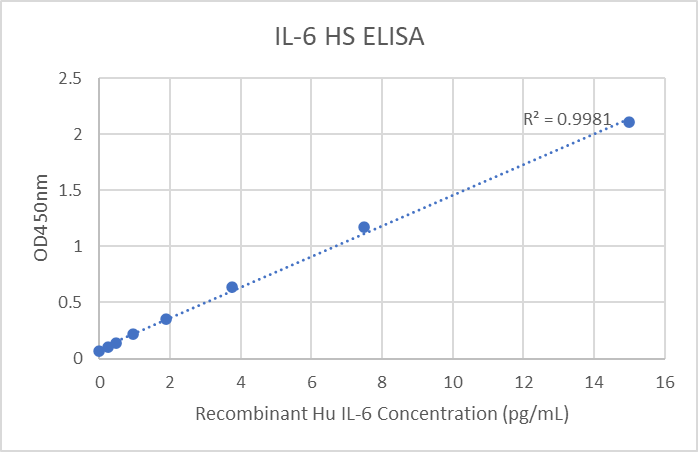 Note: This standard curve is only an example and should not be used to generate any results. Performance CharacteristicsRecoveryThe recovery of human IL-6 spiked to three different-levels of the assay range in diluted samples was evaluated.LinearityTo assess the linearity of the assay, neat or human IL-6 spiked samples were diluted to produce samples with values within the dynamic range of the assay.Sensitivity: 0.058 pg/mLPrecisionHuman serum, plasma samples and culture media with different levels of IL-6 were assayed 10 times each on three different assays. The intra-assay CV percentage and inter-assay CV percentage were calculated.Limitations of Use 1. This kit is for research use only. Not for use in diagnostic procedures.2. Assay values determined using assays from different manufacturers or different methods may not be used interchangeably. 3. The assay cannot be used to quantitate samples with IL-6 values higher than the highest standard without further dilution of the samples.                                                                                                                                                                                                                 Version 02232024Assay FlowchartDescriptionQuantityIL-6 Antibody Coated 96-well Plate in foil pouch with desiccant1Recombinant human IL-6 Standard (3ng/mL)0.1 mLBiotinylated IL-6 Detection Antibody (100x)120 µLStreptavidin Conjugated Horseradish Peroxidase (100x)120 µLAssay Buffer40 mLSample Diluent30 mLSubstrate Solution (TMB)12 mLStop Solution (1N HCl)12 mLWash Buffer (20x)60 mLPlate Sealer3Standard NumberConcentration of IL-6 (pg/mL)IL-6 Standard (µL)Assay Buffer (µL)115599527.5250 of #125033.75250 of #225041.875250 of #325050.938250 of #425060.469250 of #525070.234250 of #625080250Standards450 nm absorbanceStandard 1 (15pg/mL)2.107Standard 2 (7.5 pg/mL)1.173Standard 3 (3.75 pg/mL)0.638Standard 4 (1.875 pg/mL)0.356Standard 5 (0.938 pg/mL)0.214Standard 6 (0.469 pg/mL)0.142Standard 7 (0.234 pg/mL)0.104Standard 8 (0 pg/mL)0.069